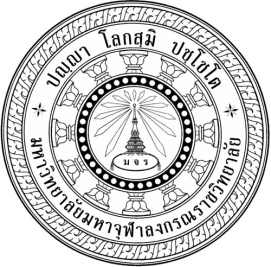 การส่งเสริมบทบาทของนักการเมืองสตรีท้องถิ่นเพื่อเสริมสร้างการบริหารจัดการองค์กรปกครองส่วนท้องถิ่นในเขตภาคเหนือตอนบนLOCAL FEMALE POLITICIANS’ ROLES ENHANCEMENT FOR MANAGEMENT REINFORCEMENT OF LOCAL ADMINISTRATIVE ORGANIZATIONS IN UPPER NORTHERN REGIONนางสาวสาลินี  รักกตัญญูดุษฎีนิพนธ์นี้เป็นส่วนหนึ่งของการศึกษา ตามหลักสูตรปริญญาปรัชญาดุษฎีบัณฑิต สาขาวิชารัฐศาสตร์บัณฑิตวิทยาลัยมหาวิทยาลัยมหาจุฬาลงกรณราชวิทยาลัยพุทธศักราช ๒๕๖๔การส่งเสริมบทบาทของนักการเมืองสตรีท้องถิ่นเพื่อเสริมสร้างการบริหารจัดการองค์กรปกครองส่วนท้องถิ่นในเขตภาคเหนือตอนบนนางสาวสาลินี  รักกตัญญูดุษฎีนิพนธ์นี้เป็นส่วนหนึ่งของการศึกษาตามหลักสูตรปริญญาปรัชญาดุษฎีบัณฑิตสาขาวิชารัฐศาสตร์บัณฑิตวิทยาลัยมหาวิทยาลัยมหาจุฬาลงกรณราชวิทยาลัยพุทธศักราช ๒๕๖๔(ลิขสิทธิ์เป็นของมหาวิทยาลัยมหาจุฬาลงกรณราชวิทยาลัย)Local Female Politicians’ Roles Enhancement for Management Reinforcement of Local Administrative Organizations in Upper Northern RegionMiss Salinee RaggatanyooA Dissertation Submitted in Partial Fulfillment of the Requirements for the Degree ofDoctor of Philosophy(Political Science)Graduate SchoolMahachulalongkornrajavidyalaya UniversityC.E. 2021(Copyright by Mahachulalongkornrajavidyalaya University) ชื่อดุษฎีนิพนธ์	:  การส่งเสริมบทบาทของนักการเมืองสตรีท้องถิ่นเพื่อเสริมสร้างการบริหาร		จัดการองค์กรปกครองส่วนท้องถิ่นในเขตภาคเหนือตอนบนผู้วิจัย	:  นางสาวสาลินี  รักกตัญญูปริญญา	:  ปรัชญาดุษฎีบัณฑิต (รัฐศาสตร์)คณะกรรมการควบคุมดุษฎีนิพนธ์	:  รศ. อนุภูมิ โซวเกษม, พธ.บ. (สังคมวิทยา), M.A. (Politics),	:  รศ. ดร. สุรพล สุยะพรหม, พธ.บ. (สังคมวิทยา), M.A. (Politics),		Ph.D. (Political Science), ปร.ด. (สื่อสารการเมือง)วันสำเร็จการศึกษา	:  ๑๑ กันยายน ๒๕๖๔บทคัดย่อการวิจัยครั้งนี้มีวัตถุประสงค์ ๑. เพื่อศึกษาวิเคราะห์สภาพทั่วไปและปัญหาอุปสรรคของนักการเมืองสตรีท้องถิ่น ๒. เพื่อศึกษาการส่งเสริมบทบาทของนักการเมืองสตรีท้องถิ่นเพื่อเสริมสร้าง การบริหารจัดการองค์กรปกครองส่วนท้องถิ่น และ ๓. เพื่อศึกษาการส่งเสริมบทบาทของนักการเมืองสตรีท้องถิ่นเพื่อเสริมสร้างการบริหารจัดการองค์กรปกครองส่วนท้องถิ่นโดยบูรณาการตามหลักพุทธธรรม เป็นการวิจัยแบบผสานวิธี ได้แก่ การวิจัยเชิงปริมาณจากกลุ่มตัวอย่าง จำนวน ๔๐๐ คนโดยใช้แบบสอบถาม วิเคราะห์ข้อมูลโดยค่าความถี่ ร้อยละ ค่าเฉลี่ยและส่วนเบี่ยงเบนมาตรฐาน และการวิจัยเชิงคุณภาพจากการสัมภาษณ์เชิงลึกผู้ให้ข้อมูลสำคัญ จำนวน ๒๐ รูปหรือคน และการสนทนากลุ่มเฉพาะผู้ทรงคุณวุฒิ จำนวน ๑๐ รูปหรือคน นำมาวิเคราะห์ข้อมูลแบบอรรถาธิบายและพรรณนาผลการวิจัยพบว่า๑. สภาพทั่วไปนักการเมืองสตรีท้องถิ่นได้รับการยอมรับบทบาททางเมืองมากขึ้นกว่าเดิม ทั้งจากความรู้ความสามารถและศักยภาพในการทำงานที่มีประสิทธิภาพ ทำให้นักการเมืองสตรีท้องถิ่นสามารถแสดงบทบาททางการเมืองในสังคมได้อย่างมีศักดิ์ศรี เป็นไปตามสิทธิและเสรีภาพทางสังคม  ส่วนปัญหาอุปสรรคของบทบาทนักการเมืองสตรีท้องถิ่นนั้น เกิดจากโลกทัศน์ของบางคนที่ยังมีทัศนคติโน้มเอียงในเรื่องมิติหญิงชายและความเท่าเทียมทางเพศ ซึ่งทำให้เกิดความเหลื่อมล้ำทางสังคม นอกจากนี้ ยังเกิดจากค่านิยม ประเพณี วัฒนธรรม บริบททางสังคมและเจตคติดั้งเดิมทำให้สตรีอยู่ในกรอบของการเลือกปฏิบัติทางการเมืองอย่างไม่เท่าเทียม๒. การส่งเสริมบทบาทของนักการเมืองสตรีท้องถิ่นเพื่อเสริมสร้างการบริหารจัดการองค์กรปกครองส่วนท้องถิ่น พบว่า โดยภาพรวมอยู่ในระดับมาก ( = ๔.๑๒) เมื่อพิจารณาจำแนกเป็นรายด้านโดยเรียงลำดับตามค่าเฉลี่ยสูงสุด พบว่า ด้านการบริหารจัดการเชิงนวัตกรรม ( = ๔.๔๓) รองลงมาคือด้านการส่งเสริมประเพณีและวัฒนธรรมท้องถิ่น ( = ๔.๓๐)ด้านการมีส่วนร่วมและปฏิสัมพันธ์กับชุมชน ( = ๔.๑๓) ด้านความรับผิดชอบต่อความคาดหวังของสังคม ( = ๓.๘๙)  และ ส่วนด้านที่มีค่าเฉลี่ยต่ำสุดคือ ด้าน การปฏิบัติงานตามกรอบภารกิจและหน้าที่ ( = ๓.๘๕) ตามลำดับ  และจากการสัมภาษณ์ผู้ให้ข้อมูลสำคัญ พบว่า การส่งเสริมบทบาทของนักการเมืองสตรีท้องถิ่น ควรพัฒนาสมรรถนะให้มีความรู้ความเข้าใจเกี่ยวกับการปฏิบัติงานตามกรอบภารกิจและหน้าที่ คอยควบคุมและตรวจสอบฝ่ายบริหารอันเป็นวิถีทางแห่งการถ่วงดุล พัฒนาขีดความสามารถและความรับผิดชอบในการปฏิบัติงานตามหลักธรรมาภิบาลเพื่อสร้างคุณประโยชน์ให้กับท้องถิ่น เสริมสร้างความเข้มแข็งของท้องถิ่นโดยการพัฒนาเครือข่ายและกระบวนการมีส่วนร่วมเพื่อเป็นฐานพลังในการขับเคลื่อนการแก้ไขปัญหาให้กับชุมชน พัฒนาแหล่งเรียนรู้เพื่อการอนุรักษ์ สืบสานประเพณีวัฒนธรรมท้องถิ่นให้มีความยั่งยืน และเสริมสร้างศักยภาพของบุคลากรและคนในชุมชน ให้มีส่วนร่วมในการขับเคลื่อนชุมชนให้เป็นชุมชนนวัตกรรม๓. การส่งเสริมบทบาทนักการเมืองสตรีท้องถิ่นเพื่อเสริมสร้างการบริหารจัดการองค์กรปกครองส่วนท้องถิ่นโดยบูรณาการด้วยหลักทุติยปาปณิกธรรม พบว่า โดยภาพรวมมีค่าเฉลี่ยอยู่ในระดับมากที่สุด ( = ๔.๕๘) เมื่อพิจารณาจำแนกตามรายด้าน พบว่าด้านการมีความเชี่ยวชาญ ตั้งใจ อดทนในการทำงาน (วิธุโร) อยู่ในระดับมากที่สุด ( = ๔.๕๙) รองลงมาคือ ด้านการมีวิสัยทัศน์กว้างไกล (จักขุมา) และด้านการมีมนุษยสัมพันธ์ดี ช่วยเหลือและยกย่องให้เกียรติผู้อื่น (นิสสยสัมปันโน) ( = ๔.๕๗) ตามลำดับ และจากการสัมภาษณ์ผู้ให้ข้อมูลสำคัญ พบว่า การส่งเสริมบทบาทนักการเมืองสตรีท้องถิ่นโดยบูรณาการตามหลักทุติยปาปณิกธรรม ควรส่งเสริมทักษะความคิดเชิงสร้างสรรค์ การคิดที่ทันสมัย กว้างไกล และก้าวทันกับสถานการณ์ในปัจจุบัน สามารถเปลี่ยนองค์กรให้ทันยุคทันสมัยและเปลี่ยนไปสู่สิ่งที่ดีขึ้น พัฒนาฝึกฝนตนเองให้มีความเชี่ยวชาญ มีทักษะ สมรรถนะและความรู้ในการปฏิบัติงานอยู่เสมอ รวมทั้งพัฒนาความสามารถในวิทยาการที่ทันสมัยและเกี่ยวข้องกับงานของตน เสริมสร้างมนุษย์สัมพันธ์โดยการสร้างแรงจูงใจ การยกย่องให้เกียรติและ   การผูกใจคน เพื่อทำให้แต่ละคนปฏิบัติงานด้วยความเต็มใจ เป็นการบริหารตน บริหารคน และบริหารงานได้อย่างมีประสิทธิภาพ Dissertation Title	:  Local Female Politicians’ Role Enhancement for Management	  Reinforcement of Local Administrative Organizations in Upper 	  Northern RegionResearcher	:  Miss Salinee RaggatanyooDegree	:  Doctor of Philosophy (Political Science)Dissertation Supervisory Committee	:  Assoc. Prof. Anuphum Sokasem, B.A. (Sociology), M.A. (Politics)	:  Assoc. Prof. Dr. Surapon Suyaprom, B.A. (Sociology), M.A. (Politics), Ph.D. (Political Science), Ph.D. (Political Communication)Date of Graduation	:  September 11, 2021AbstractObjectives of this research were: 1. To study general status and problems of local female politicians, 2. To study the local female politicians’ roles to strengthen the administration of local administrative organizations and 3. To study the local female politicians’ roles to strengthen the Buddhadhamma integrated administration of local administrative organizations. Methodology was the mixed methods: The quantitative research, data were collected by questionnaires from 400 samples and analysed by frequency, percentage, mean and standard deviation. The qualitative research, data were collected from 20 key informants by in-depth interviewing and from 7 participants in focus group discussion. The data were analysed by content descriptive interpretation.Findings were as follows:1. General status of the local female politicians was more accepted than before of their knowledge, capability and work potentials that helped them perform their political roles with dignity according to social rights and freedom. The problems and obstacles of the local female politicians’ roles came from some ones’ world vision who still had bias on gender equality causing social in-equality. Besides, the problems came from old value, tradition, culture and social contexts and traditional attitude that made women stay in traditional frame of political in-equal treatment2. The local female politicians’ roles promotion to strengthen the administration of local administrative organizations, by overall, was at a high level ( = 4.12). When considering by each aspect with the descending order, the highest level was the innovative administration ( = 4.43), followed by local festival and culture promotion ( = 4.30), participation and interaction with community ( = 4.13), and responsibility to social expectation and ( = 3.89), and the lowest level was the performance in framework and duty ( = 3.85) respectively. The interviews with key informants indicated that the local female politicians’ roles promotion  should consist of development of capacity and knowledge in performance according to framework  and duty, controlling and examination of administration by the way of check and balance, development of capability and responsibility in work performance based on good governance, development of network and participatory process for the strength of community, development of community for learning resource and conservation of local tradition, festival and culture, and reinforcement of individual potential and community potential to take part in mobilizing their community into innovative community. 3. The local female politicians’ roles to strengthen the administration of local administrative organization integrated with Dutiyapapanika-dhamma, by overall, was at  high level  ( = 4.58).Considering by aspects, it was found that the aspects that were at the highest level were  skills, intention, and patience (Vidhuro) ( = 4.59), followed by vision (Cakkhuma) and good human relations ( = 4.57) respectively. The interviews of key informants  revealed that the local female politicians’ roles to strengthen the administration of local administrative organizations by integrated Dutiyapapanika-dhamma should consist of creative and up-to-date skills and thinking, keeping in touch with global current situations, ability to improve the organization, developing oneself with skills, experiences, capacity and knowledge in work and building human relations by motivation, honouring, attraction to encourage each individual to perform their duties enthusiastically. It was human management and work management effectively.กิตติกรรมประกาศดุษฎีนิพนธ์เรื่อง “การส่งเสริมบทบาทของนักการเมืองสตรีท้องถิ่นเพื่อเสริมสร้างการบริหารจัดการองค์กรปกครองส่วนท้องถิ่นในเขตภาคเหนือตอนบน” สำเร็จลุล่วงไปด้วยดีเพราะได้รับความเมตตาอนุเคราะห์จากรองศาสตราจารย์ ดร.สุรพล สุยะพรหม ผู้อำนวยการหลักสูตรบัณฑิตศึกษา ภาควิชารัฐศาสตร์ คณะสังคมศาสตร์ มหาวิทยาลัยมหาจุฬาลงกรณราชวิทยาลัย ที่เมตตาอนุเคราะห์ให้คำแนะนำและข้อเสนออันเป็นประโยชน์ต่อการวิจัย ผู้วิจัยขอขอบพระคุณมา ณ โอกาสนี้ ขอขอบคุณ รองศาสตราจารย์ อนุภูมิ โซวเกษม ประธานกรรมการควบคุมดุษฎีนิพนธ์ และ รองศาสตราจารย์ ดร.สุรพล สุยะพรหม กรรมการควบคุมดุษฎีนิพนธ์ ที่ได้เสียสละเวลา ช่วยเหลือให้คำปรึกษาแก้ไขข้อบกพร่องต่าง ๆ เพื่อให้เนื้อหาของการวิจัยมีความถูกต้องชัดเจน และสมบูรณ์ยิ่งขึ้นนับตั้งแต่ผู้วิจัยได้เริ่มทำงานวิจัยด้วยความเต็มใจ ตั้งใจ และปรารถนาดีตลอดมาขอขอบคุณผู้เชี่ยวชาญในการตรวจสอบคุณภาพเครื่องมือการวิจัย ได้แก่ รองศาสตราจารย์ ดร.เติมศักดิ์ ทองอินทร์ ผู้อำนวยการหลักสูตรบัณฑิตศึกษา สาขาวิชารัฐศาสตร์ รองศาสตราจารย์ ดร.เกียรติศักดิ์ สุขเหลือง, ผู้ช่วยศาสตราจารย์ ดร. ยุทธนา ปราณีต เลขานุการหลักสูตรบัณฑิตศึกษา สาขาวิชารัฐศาสตร์ รองศาสตราจารย์ พิเศษ ดร.สุกิจ ชัยมุสิก ประธานกรรมการหลักสูตรรัฐศาสตร์มหาบัณฑิต มหาวิทยาลัยมหามกุฎราชวิทยาลัยและ ดร.วีรนุช พรมจักร อาจารย์ประจำหลักสูตรรัฐศาสตรบัณฑิต มหาวิทยาลัยมหามกุฎราชวิทยาลัยที่อนุเคราะห์ตรวจสอบความถูกต้องทั้งด้านภาษา เนื้อหา และตรวจสอบความเรียบร้อยของแบบสอบถาม ซึ่งเป็นเครื่องมือในการดำเนินการวิจัยในครั้งนี้ ขอกราบขอบพระคุณ พระมหาวีระศักดิ์ สุรเมธี, ผศ.ดร. และลูกศิษย์จากวิทยเขตล้านนาที่ช่วยเหลือประสานในส่วนของการติดต่อเพื่อสัมภาษณ์ และขอขอบคุณผู้ให้ข้อมูลสำคัญทุกท่านที่ให้สัมภาษณ์เชิงลึกในการทำวิจัยครั้งนี้ ให้ลุล่วงสำเร็จไปด้วยดี ผู้วิจัยขอขอบคุณ ครอบครัวและกัลยาณมิตรที่คอยให้กำลังใจสนับสนุนอยู่เคียงข้างเสมอมา รวมถึงผู้เกี่ยวข้องทุกท่านที่ให้ความช่วยเหลือและสนับสนุน คุณค่าและประโยชน์ใด ๆ อันพึงมีจากดุษฎีนิพนธ์ฉบับนี้ ผู้วิจัยขอมอบบูชาเป็นพุทธบูชา ธรรมบูชา สังฆบูชา กตเวทิตาคุณแก่ บิดา มารดา ญาติสนิทมิตรสหาย และผู้มีพระคุณทุกท่าน ทั้งที่ได้เอ่ยนามและมิได้เอ่ยนาม ที่มีส่วนต่อความสำเร็จของข้าพเจ้าด้วยความรู้สึกขอบพระคุณยิ่งนางสาวสาลินี รักกตัญญูสารบัญสารบัญ (ต่อ)สารบัญตารางสารบัญตาราง (ต่อ)สารบัญตาราง (ต่อ)สารบัญแผนภาพคำอธิบายสัญลักษณ์และคำย่อ	อักษรย่อในดุษฎีนิพนธ์ฉบับนี้ ใช้อ้างอิงจาก พระไตรปิฎกภาษาไทย ฉบับมหาจุฬาลงกรณราชวิทยาลัย พ.ศ. ๒๕๓๙ ส่วนคัมภีร์อรรถกถาบาลี/ภาษาไทย ใช้ฉบับมหาจุฬาลงกรณราชวิทยาลัย/มหามกุฏราชวิทยาลัย	การอ้างอิงพระไตรปิฏก จะระบุ เล่ม/ข้อ/หน้า หลังอักษรย่อชื่อคัมภีร์ เช่น ที.สี. (บาลี) ๙/๒๗๖/๙๗, ที.สี. (ไทย) ๙/๒๗๖/๙๗, หมายถึง ทีฆนิกาย สีลกฺขนฺธวคฺคปาลิ ภาษาบาลี เล่ม ๙ ข้อ ๒๗๖ หน้า ๙๗ ฉบับมหาจุฬาเตปิฏกํ ๒๕๕๐ ทีฆนิกาย ลีลขันธวรรค ภาษาไทย เล่ม๙ ข้อ ๒๗๖ หน้า ๙๗ ฉบับมหาจุฬาลงกรณราชวิทยาลัย ๒๕๓๙	ส่วนคัมภีร์อรรถกถา จะระบุชื่อคัมภีร์ ลำดับเล่ม (ถ้ามี)/หน้า เช่น ที.สี.อ. (บาลี) ๑/๒๗๖/๒๔๐ หมายถึง ทีฆนิกาย สุมงฺคลวิลาสีนี ลีลกฺขนฺธวคฺคอฏฺฐกถา ภาษาบาลี เล่ม ๑ ข้อ ๒๗๖ หน้า ๒๔๐ ฉบับมหาจุฬาอฏฺฐกา ตามลำดับดังนี้๑. คำอธิบายคำย่อในภาษาไทย	ก. คำย่อชื่อคัมภีร์พระไตรปิฎก		พระสุตตันปิฎก	คำย่อ  			ชื่อคัมภีร์ 				ภาษาที.ปา. (ไทย)		=	สุตตันตปิฎก ทีฆนิกาย ปาฏิกวรรค		ภาษาไทยภาคผนวกภาคผนวก ก เครื่องมือการวิจัยเชิงปริมาณและเชิงคุณภาพ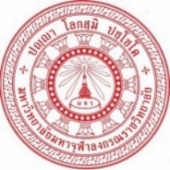 แบบสอบถามเพื่อการวิจัย เรื่อง การส่งเสริมบทบาทของนักการเมืองสตรีท้องถิ่นเพื่อการบริหารจัดการองค์กรปกครองส่วนท้องถิ่นในเขตภาคเหนือตอนบนคำชี้แจง : แบบสอบถามชุดนี้จัดทำขึ้นเพื่อศึกษาการส่งเสริมบทบาทของนักการเมืองสตรีท้องถิ่นเพื่อเสริมสร้างการบริหารจัดการองค์กรปกครองส่วนท้องถิ่นในเขตภาคเหนือตอนบน ท่านเป็นบุคคลหนึ่งที่ผู้วิจัยใคร่ขอความอนุเคราะห์สอบถามความคิดเห็นอย่างแท้จริงของท่านเกี่ยวกับเรื่องนี้ให้ครบถ้วนทุกประเด็นคำถาม คำตอบของท่านจักได้รับการรักษาไว้เป็นความลับและไม่มีผลกระทบต่อการปฏิบัติงานของท่านหรือหน่วยงานที่ท่านรับผิดชอบ เนื่องจากคำตอบของท่านจักได้รับการนำไปวิเคราะห์เป็นภาพรวมเท่านั้นแบบสอบถามชุดนี้ประกอบด้วย ๔ ตอน ดังนี้	ตอนที่ ๑ ปัจจัยส่วนบุคคลของผู้ตอบแบบสอบถาม	ตอนที่ ๒ แบบสอบถามเกี่ยวกับการส่งเสริมบทบาทของนักการเมืองสตรีท้องถิ่นในเขตภาคเหนือตอนบน ๕ ด้าน คือ		- ด้านการปฏิบัติงานตามกรอบภารกิจและหน้าที่ 	จำนวน ๕ ข้อ		- ด้านความรับผิดชอบต่อความคาดหวังของสังคม 	จำนวน ๕ ข้อ		- ด้านการมีส่วนร่วมและปฏิสัมพันธ์ในชุมชน   	จำนวน ๕ ข้อ		- ด้านการส่งเสริมประเพณีและวัฒนธรรมท้องถิ่น 	จำนวน ๕ ข้อ		- ด้านการบริหารจัดการเชิงนวัตกรรม 		จำนวน ๕ ข้อ	ตอนที่ ๓ แบบสอบถามเกี่ยวกับการส่งเสริมบทบาทของนักการเมืองสตรีท้องถิ่นในเขตภาคเหนือตอนบนที่บูรณาการด้วยหลักพุทธธรรมคือปาปณิกธรรม ๓ ประการ		- ด้านการมีวิสัยทัศน์กว้างไกล (จักขุมา)		จำนวน ๕ ข้อ		- ด้านการมีความเชี่ยวชาญตั้งใจและอดทน (วิธุโร) 	จำนวน ๕ ข้อ		- ด้านการมีมนุษยสัมพันธ์ดี (นิสสยสัมปันโน)	จำนวน ๕ ข้อตอนที่ ๔ แบบสอบถามเกี่ยวกับความคิดเห็นและข้อเสนอแนะการส่งเสริมบทบาทของนักการเมืองสตรีท้องถิ่นในเขตภาคเหนือตอนบนที่บูรณาการด้วยหลักพุทธธรรมคือปาปณิกธรรม ๓ ประการขอขอบคุณทุกท่านที่ได้กรุณาให้ความอนุเคราะห์ตอบแบบสอบถามนางสาวสาลินี รักกตัญญู นิสิตปริญญาเอกหลักสูตรปรัชญาดุษฎีบัณฑิต สาขาวิชารัฐศาสตร์ มหาวิทยาลัยมหาจุฬาลงกรณราชวิทยาลัยตอนที่ ๑ ปัจจัยส่วนบุคคลของผู้ตอบแบบสอบถามคำชี้แจง: โปรดทำเครื่องหมาย    ใน    ที่ตรงกับความเป็นจริงของท่าน๑. เพศ		 ชาย				 หญิง๒. อายุ		  ๑๘ – ๓๐ ปี		  ๓๑ – ๔๐ ปี  ๔๑ – ๕๐ ปี		  ๕๑ – ๖๐ ปี    ๖๑ ปีขึ้นไป๓. ภูมิลำเนา	  เชียงใหม่	  เชียงราย  	  ลำปาง๔. วุฒิทางการศึกษา ประถมศึกษา		 มัธยมศึกษา				 ปวช./ปวส.			 ปริญญาตรี				  สูงกว่าปริญญาตรี๕. อาชีพ ตำแหน่ง (ระบุได้มากกว่า ๑ ตำแหน่ง)				  นักเรียน/นักศึกษา		  ค้าขาย/ธุรกิจส่วนตัว				  เกษตรกร			  รับจ้างทั่วไป				  รับราชการ/รัฐวิสาหกิจ	  พนักงานบริษัทเอกชนฯ				  อื่น ๆ โปรด ระบุ...........................๖. รายได้เฉลี่ย ต่อเดือน 			 ต่ำกว่า ๕,๐๐๐ บาท		 ๕,๐๐๑ - ๑๐,๐๐๐ บาท ๑๐,๐๐๑ - ๑๕,๐๐๐ บาท	 ๑๕,๐๐๑ - ๒๐,๐๐๐ บาท ๒๐,๐๐๑ บาทขึ้นไปตอนที่ ๒ การส่งเสริมบทบาทของนักการเมืองสตรีท้องถิ่นในเขตภาคเหนือตอนบนคำชี้แจง: โปรดทำเครื่องหมาย  ใน    ที่ตรงกับความคิดเห็นของท่านมากที่สุดตอนที่ ๓ การส่งเสริมบทบาทของนักการเมืองสตรีท้องถิ่นที่บูรณาการด้วยหลักพุทธธรรมคำชี้แจง: โปรดทำเครื่องหมาย    ใน     ที่ตรงกับความคิดเห็นของท่านมากที่สุดตอนที่ ๔ ความคิดเห็นและข้อเสนอแนะเพิ่มเติมความคิดเห็นข้อเสนอแนะผู้วิจัยขอขอบคุณทุกท่านที่กรุณาให้ความอนุเคราะห์ในการตอบแบบสอบถามครั้งนี้นางสาวสาลินี รักกตัญญู นิสิตปริญญาเอกหลักสูตรปรัชญาดุษฎีบัณฑิต สาขาวิชารัฐศาสตร์ มหาวิทยาลัยมหาจุฬาลงกรณราชวิทยาลัย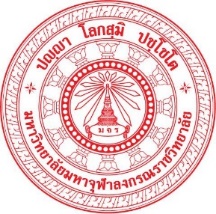 แบบสัมภาษณ์เพื่อการวิจัย เรื่อง การส่งเสริมบทบาทของนักการเมืองสตรีท้องถิ่นเพื่อเสริมสร้างการบริหารจัดการองค์กรปกครองส่วนท้องถิ่นในเขตภาคเหนือตอนบน.................................................................คำชี้แจง : แบบสัมภาษณ์ชุดนี้จัดทำขึ้นเพื่อศึกษาการส่งเสริมบทบาทของนักการเมืองสตรีท้องถิ่นเพื่อเสริมสร้างประสิทธิภาพในการบริหารจัดการองค์กรปกครองส่วนท้องถิ่นในเขตภาคเหนือตอนบนโดยมีวัตถุประสงค์ดังต่อไปนี้๑. เพื่อศึกษาสภาพทั่วไปและปัญหาอุปสรรคของนักการเมืองสตรีท้องถิ่นที่มีต่อการบริหารจัดการองค์กรปกครองส่วนท้องถิ่นในเขตภาคเหนือตอนบน ๒. เพื่อศึกษาการส่งเสริมบทบาทของนักการเมืองสตรีท้องถิ่นเพื่อเสริมสร้างประสิทธิภาพในการบริหารจัดการองค์กรปกครองส่วนท้องถิ่นในเขตภาคเหนือตอนบน๓. เพื่อศึกษาการส่งเสริมบทบาทของนักการเมืองสตรีท้องถิ่นเพื่อเสริมสร้างการบริหารจัดการองค์กรปกครองส่วนท้องถิ่นในเขตภาคเหนือตอนบนที่บูรณาการด้วยหลักพุทธธรรม ท่านเป็นบุคคลที่ได้รับเลือกในการสัมภาษณ์ ความคิดเห็นของท่านจะเป็นประโยชน์ในการศึกษาวิจัยและสร้างองค์ความรู้ทางวิชาการและเป็นแนวทางการส่งเสริมบทบาทของนักการเมืองสตรีท้องถิ่นเพื่อเสริมสร้างการบริหารจัดการองค์กรปกครองส่วนท้องถิ่นในเขตภาคเหนือตอนบนต่อไป ประเด็นคำถามชุดนี้มีทั้งหมด ๔ ตอน ดังนี้ตอนที่ ๑ ข้อมูลส่วนตัวของผู้ให้ข้อมูลสำคัญตอนที่ ๒ คำถามเกี่ยวกับสภาพทั่วไปและปัญหาอุปสรรคของนักการเมืองสตรีท้องถิ่นที่มีต่อการบริหารจัดการองค์กรปกครองส่วนท้องถิ่นในเขตภาคเหนือตอนบนตอนที่ ๓ คำถามเกี่ยวกับการส่งเสริมบทบาทของนักการเมืองสตรีท้องถิ่นเพื่อเสริมสร้างการบริหารจัดการองค์กรปกครองส่วนท้องถิ่นในเขตภาคเหนือตอนบนตอนที่ ๔ คำถามเกี่ยวกับการส่งเสริมบทบาทของนักการเมืองสตรีท้องถิ่นเพื่อเสริมสร้างการบริหารจัดการองค์กรปกครองส่วนท้องถิ่นในเขตภาคเหนือตอนบนที่บูรณาการด้วยหลักพุทธธรรม ขอขอบคุณทุกท่านที่กรุณาให้ความร่วมมือในการตอบแบบสัมภาษณ์การวิจัยนี้นางสาวสาลินี รักกตัญญู นิสิตปริญญาเอก หลักสูตรปรัชญาดุษฎีบัณฑิตสาขาวิชารัฐศาสตร์ มหาวิทยาลัยมหาจุฬาลงกรณราชวิทยาลัยตอนที่ ๑ ข้อมูลส่วนตัวของผู้ให้ข้อมูลสำคัญ๑.๑ ชื่อ/นามสกุล และอายุปัจจุบัน๑.๒ วุฒิทางการศึกษา๑.๓ ที่อยู่๑.๔  E-mail/Facebook/Line และเบอร์โทรศัพท์มือถือ๑.๕ ตำแหน่ง และหน่วยงานที่สังกัด๑.๖ สัมภาษณ์ ณ สถานที่ ๑.๗ วัน/เดือน/ปี และเวลาที่สัมภาษณ์ หมายเหตุ ขออนุญาตใช้เครื่องบันทึกเสียงและบันทึกภาพในการสัมภาษณ์ตอนที่ ๒ คำถามเกี่ยวกับสภาพทั่วไปและปัญหาอุปสรรคของนักการเมืองสตรีท้องถิ่นที่มีต่อการบริหารจัดการองค์กรปกครองส่วนท้องถิ่นในเขตภาคเหนือตอนบน๒.๑ ท่านคิดว่า จุดแข็ง (Strengths) ของนักการเมืองสตรีท้องถิ่นที่มีต่อการบริหารจัดการองค์กรปกครองส่วนท้องถิ่นในเขตภาคเหนือตอนบน เป็นอย่างไรบ้าง___________________________________________________________________________________________________________________________________________________________________________________________________________________________๒.๒ ท่านคิดว่า จุดอ่อน (Weaknesses) ของนักการเมืองสตรีท้องถิ่นที่มีต่อการบริหารจัดการองค์กรปกครองส่วนท้องถิ่นในเขตภาคเหนือตอนบน เป็นอย่างไรบ้าง___________________________________________________________________________________________________________________________________________________________________________________________________________________________๒.๓ ท่านคิดว่า โอกาส (Opportunities)  ของนักการเมืองสตรีท้องถิ่นที่มีต่อการบริหารจัดการองค์กรปกครองส่วนท้องถิ่น เป็นอย่างไรบ้าง___________________________________________________________________________________________________________________________________________________________________________________________________________________________๒.๔ ท่านคิดว่า อุปสรรค (Threats) ของนักการเมืองสตรีท้องถิ่นที่มีต่อการบริหารจัดการองค์กรปกครองส่วนท้องถิ่น เป็นอย่างไรบ้าง___________________________________________________________________________________________________________________________________________________________________________________________________________________________๒.๕  ข้อเสนอแนะเพิ่มเติม__________________________________________________________________________________________________________________________________________________ _________________________________________________________________________ ตอนที่ ๓ คำถามเกี่ยวกับการส่งเสริมบทบาทของนักการเมืองสตรีท้องถิ่นเพื่อเสริมสร้างการบริหารจัดการองค์กรปกครองส่วนท้องถิ่น๓.๑ ท่านคิดว่า การส่งเสริมบทบาทของนักการเมืองสตรีท้องถิ่นด้านการปฏิบัติงานตามกรอบภารกิจและหน้าที่ ควรเป็นอย่างไร ____________________________________________________________________________________________________________________________________________________________________________________________________________________________________________________________________________________________________๓.๒  ท่านคิดว่า การส่งเสริมบทบาทของนักการเมืองสตรีท้องถิ่นด้านความรับผิดชอบต่อคาดหวังของสังคม ควรเป็นอย่างไร____________________________________________________________________________________________________________________________________________________________________________________________________________________________________________________________________________________________________๓.๓ ท่านคิดว่า การส่งเสริมบทบาทของนักการเมืองสตรีท้องถิ่นด้านการมีส่วนร่วมและปฏิสัมพันธ์ในชุมชน ควรเป็นอย่างไร____________________________________________________________________________________________________________________________________________________________________________________________________________________________________________________________________________________________________๓.๔ ท่านคิดว่า การส่งเสริมบทบาทของนักการเมืองสตรีท้องถิ่นด้านการส่งเสริมประเพณีและวัฒนธรรมท้องถิ่น ควรเป็นอย่างไร____________________________________________________________________________________________________________________________________________________________________________________________________________________________________________________________________________________________________	๓.๕   ท่านคิดว่า การส่งเสริมบทบาทของนักการเมืองสตรีท้องถิ่นด้านการบริหารจัดการเชิงนวัตกรรม ควรเป็นอย่างไร____________________________________________________________________________________________________________________________________________________________________________________________________________________________________________________________________________________________________ 		๓.๖   ข้อเสนอแนะเพิ่มเติม____________________________________________________________________________________________________________________________________________________________________________________________________________________________________________________________________________________________________ตอนที่ ๔  การส่งเสริมบทบาทของนักการเมืองสตรีท้องถิ่นเพื่อเสริมสร้างการบริหารจัดการองค์กรปกครองส่วนท้องถิ่นที่บูรณาการด้วยหลักพุทธธรรม ๔.๑  ท่านคิดว่า คุณลักษณะผู้นำของนักการเมืองสตรีท้องถิ่นด้านการมีวิสัยทัศน์กว้างไกล (จักขุมา) ควรเป็นอย่างไร____________________________________________________________________________________________________________________________________________________________________________________________________________________________________________________________________________________________________๔.๒  ท่านคิดว่า คุณลักษณะผู้นำของนักการเมืองสตรีท้องถิ่นด้านการมีความเชี่ยวชาญตั้งใจอดทนในการทำงาน (วิธุโร) ควรเป็นอย่างไร____________________________________________________________________________________________________________________________________________________________________________________________________________________________________________________________________________________________________๔.๓  ท่านคิดว่า คุณลักษณะผู้นำของนักการเมืองสตรีท้องถิ่นด้านการมีมนุษยสัมพันธ์ดี ช่วยเหลือและยกย่องให้เกียรติผู้อื่น (นิสสยสัมปันโน) ควรเป็นอย่างไร____________________________________________________________________________________________________________________________________________________________________________________________________________________________________________________________________________________________________๔.๔  ข้อเสนอแนะเพิ่มเติม____________________________________________________________________________________________________________________________________________________________________________________________________________________________________________________________________________________________________ผู้วิจัยขอขอบคุณในความเมตตาอนุเคราะห์ที่ท่านกรุณาให้สัมภาษณ์ในครั้งนี้นางสาวสาลินี รักกตัญญูนิสิตปริญญาเอก หลักสูตรปรัชญาดุษฎีบัณฑิตสาขาวิชารัฐศาสตร์ มหาวิทยาลัยมหาจุฬาลงกรณราชวิทยาลัยเรื่องเรื่องเรื่องเรื่องหน้าบทคัดย่อภาษาไทยบทคัดย่อภาษาไทยบทคัดย่อภาษาไทยกบทคัดย่อภาษาอังกฤษบทคัดย่อภาษาอังกฤษบทคัดย่อภาษาอังกฤษคกิตติกรรมประกาศกิตติกรรมประกาศกิตติกรรมประกาศจสารบัญสารบัญสารบัญฉสารบัญตารางสารบัญตารางสารบัญตารางฌสารบัญแผนภาพสารบัญแผนภาพสารบัญแผนภาพฏคำอธิบายสัญลักษณ์และคำย่อคำอธิบายสัญลักษณ์และคำย่อคำอธิบายสัญลักษณ์และคำย่อฐบทที่ ๑บทนำบทนำบทนำ๑๑๑.๑ความเป็นมาและความสำคัญของปัญหาความเป็นมาและความสำคัญของปัญหา๑๑๑.๒คำถามการวิจัยคำถามการวิจัย๕๕๑.๓วัตถุประสงค์ของการวิจัยวัตถุประสงค์ของการวิจัย๕๕๑.๔ขอบเขตของการวิจัยขอบเขตของการวิจัย๕๕๑.๕นิยามศัพท์เฉพาะที่ใช้ในการวิจัยนิยามศัพท์เฉพาะที่ใช้ในการวิจัย๗๗๑.๖ประโยชน์ที่ได้รับจากการวิจัยประโยชน์ที่ได้รับจากการวิจัย๘๘บทที่ ๒แนวคิด ทฤษฎีและงานวิจัยที่เกี่ยวข้องแนวคิด ทฤษฎีและงานวิจัยที่เกี่ยวข้องแนวคิด ทฤษฎีและงานวิจัยที่เกี่ยวข้อง๑๐๑๐๒.๑แนวคิดและทฤษฎีเกี่ยวกับบทบาทแนวคิดและทฤษฎีเกี่ยวกับบทบาท๑๐๑๐๒.๒แนวคิดเกี่ยวกับบทบาทของนักการเมืองสตรีท้องถิ่นแนวคิดเกี่ยวกับบทบาทของนักการเมืองสตรีท้องถิ่น๓๘๓๘๒.๓แนวคิดเกี่ยวกับองค์กรปกครองส่วนท้องถิ่นแนวคิดเกี่ยวกับองค์กรปกครองส่วนท้องถิ่น๕๗๕๗๒.๔แนวคิดเกี่ยวกับการบริหารจัดการองค์กรปกครองส่วนท้องถิ่นแนวคิดเกี่ยวกับการบริหารจัดการองค์กรปกครองส่วนท้องถิ่น๗๓๗๓๒.๕หลักพุทธธรรมสำหรับส่งเสริมบทบาทของนักการเมืองสตรีท้องถิ่นหลักพุทธธรรมสำหรับส่งเสริมบทบาทของนักการเมืองสตรีท้องถิ่น๘๔๘๔๒.๖ข้อมูลบริบทเรื่องที่วิจัยข้อมูลบริบทเรื่องที่วิจัย๙๐๙๐๒.๗งานวิจัยที่เกี่ยวข้องงานวิจัยที่เกี่ยวข้อง๙๙๙๙๒.๘กรอบแนวคิดในการวิจัยกรอบแนวคิดในการวิจัย๑๑๙๑๑๙บทที่ ๓วิธีดำเนินการวิจัยวิธีดำเนินการวิจัยวิธีดำเนินการวิจัย๑๒๑๑๒๑๓.๑รูปแบบการวิจัยรูปแบบการวิจัย๑๒๑๑๒๑๓.๒การวิจัยเชิงคุณภาพการวิจัยเชิงคุณภาพ๑๒๑๑๒๑๓.๓การวิจัยเชิงปริมาณการวิจัยเชิงปริมาณ๑๒๗๑๒๗สารบัญ (ต่อ)สารบัญ (ต่อ)สารบัญ (ต่อ)สารบัญ (ต่อ)เรื่องเรื่องเรื่องเรื่องหน้าบทที่ ๔ผลการวิเคราะห์ข้อมูลผลการวิเคราะห์ข้อมูลผลการวิเคราะห์ข้อมูลผลการวิเคราะห์ข้อมูล๑๓๓๔.๑๔.๑สภาพทั่วไปและปัญหาอุปสรรคเกี่ยวกับนักการเมืองสตรีท้องถิ่นที่มีต่อการบริหารจัดการองค์กรปกครองส่วนท้องถิ่นสภาพทั่วไปและปัญหาอุปสรรคเกี่ยวกับนักการเมืองสตรีท้องถิ่นที่มีต่อการบริหารจัดการองค์กรปกครองส่วนท้องถิ่น๑๓๔๔.๒๔.๒การส่งเสริมบทบาทของนักการเมืองสตรีท้องถิ่นเพื่อเสริมสร้างการบริหารจัดการองค์กรปกครองส่วนท้องถิ่นการส่งเสริมบทบาทของนักการเมืองสตรีท้องถิ่นเพื่อเสริมสร้างการบริหารจัดการองค์กรปกครองส่วนท้องถิ่น๑๕๔๔.๓๔.๓การส่งเสริมบทบาทของนักการเมืองสตรีท้องถิ่นเพื่อเสริมสร้างการบริหารจัดการองค์กรปกครองส่วนท้องถิ่นโดยบูรณาการด้วยหลักทุติยปาปณิกธรรมการส่งเสริมบทบาทของนักการเมืองสตรีท้องถิ่นเพื่อเสริมสร้างการบริหารจัดการองค์กรปกครองส่วนท้องถิ่นโดยบูรณาการด้วยหลักทุติยปาปณิกธรรม๑๘๙๔.๔๔.๔ผลการวิเคราะห์ข้อมูลจากการสนทนากลุ่มเฉพาะ ผลการวิเคราะห์ข้อมูลจากการสนทนากลุ่มเฉพาะ ๒๐๘๔.๕๔.๕องค์ความรู้๔.๕.๑ องค์ความรู้ที่ได้รับจากการวิจัย๔.๕.๒ องค์ความรู้ที่ได้สังเคราะห์จากการวิจัยองค์ความรู้๔.๕.๑ องค์ความรู้ที่ได้รับจากการวิจัย๔.๕.๒ องค์ความรู้ที่ได้สังเคราะห์จากการวิจัย๒๑๐๒๑๐๒๑๔บทที่ ๕สรุป อภิปรายผลและข้อเสนอแนะสรุป อภิปรายผลและข้อเสนอแนะสรุป อภิปรายผลและข้อเสนอแนะสรุป อภิปรายผลและข้อเสนอแนะ๒๑๘๕.๑๕.๑สรุปผลการวิจัยสรุปผลการวิจัย๒๑๘๕.๒๕.๒อภิปรายผลการวิจัยอภิปรายผลการวิจัย๒๒๖๕.๓๕.๓ข้อเสนอแนะข้อเสนอแนะ๒๓๔๕.๓.๑ข้อเสนอแนะเชิงนโยบาย๒๓๔๕.๓.๒ข้อเสนอแนะเชิงปฏิบัติการ๒๓๔๕.๓.๓ข้อเสนอแนะเพื่อการวิจัยครั้งต่อไป๒๓๕บรรณานุกรมบรรณานุกรม๒๓๖ภาคผนวกภาคผนวก๒๔๖ภาคผนวก กภาคผนวก กเครื่องมือการวิจัยเชิงปริมาณและเชิงคุณภาพเครื่องมือการวิจัยเชิงปริมาณและเชิงคุณภาพเครื่องมือการวิจัยเชิงปริมาณและเชิงคุณภาพ๒๔๗ภาคผนวก ขภาคผนวก ขหนังสือขอความอนุเคราะห์ผู้เชี่ยวชาญในการตรวจสอบเครื่องมือวิจัยหนังสือขอความอนุเคราะห์ผู้เชี่ยวชาญในการตรวจสอบเครื่องมือวิจัยหนังสือขอความอนุเคราะห์ผู้เชี่ยวชาญในการตรวจสอบเครื่องมือวิจัย๒๖๔ภาคผนวก คภาคผนวก คผลการวิเคราะห์ค่า IOCผลการวิเคราะห์ค่า IOCผลการวิเคราะห์ค่า IOC๒๖๗ภาคผนวก งภาคผนวก งหนังสือขอความอนุเคราะห์เก็บข้อมูลเพื่อตรวจสอบค่าความเชื่อมั่นของแบบสอบถามหนังสือขอความอนุเคราะห์เก็บข้อมูลเพื่อตรวจสอบค่าความเชื่อมั่นของแบบสอบถามหนังสือขอความอนุเคราะห์เก็บข้อมูลเพื่อตรวจสอบค่าความเชื่อมั่นของแบบสอบถาม๒๗๒ภาคผนวก จภาคผนวก จผลการวิเคราะห์ค่าความเชื่อมั่นของแบบสอบถามผลการวิเคราะห์ค่าความเชื่อมั่นของแบบสอบถามผลการวิเคราะห์ค่าความเชื่อมั่นของแบบสอบถาม๒๗๔เรื่องหน้าภาคผนวก ฉหนังสือขอความอนุเคราะห์ในการเก็บรวบรวมข้อมูลเชิงคุณภาพ๒๗๖ภาคผนวก ชประมวลภาพจากการสัมภาษณ์ผู้ให้ข้อมูลสำคัญ๒๘๓ภาคผนวก ซประวัติผู้วิจัยประมวลภาพจากการสนทนากลุ่มเฉพาะ๒๘๕๒๘๘ตารางที่หน้า๒.๑แสดงการสังเคราะห์สาระสำคัญความหมายของบทบาท๑๔๒.๒แสดงการสังเคราะห์สาระสำคัญควาหมายของบทบาท (ต่อ)๑๕๒.๓แสดงการสังเคราะห์สาระสำคัญความหมายของบทบาท (ต่อ)๑๖๒.๔แสดงการสังเคราะห์สาระสำคัญประเภทของบทบาท๒๓๒.๕แสดงการสังเคราะห์สาระสำคัญประเภทของบทบาท (ต่อ)๒๔๒.๖แสดงตารางสังเคราะห์สาระสำคัญเกี่ยวกับความสำคัญของบทบาท๒๗๒.๗แสดงตารางสังเคราะห์สาระสำคัญเกี่ยวกับทฤษฎีบทบาท๓๖๒.๘แสดงตารางสังเคราะห์สาระสำคัญเกี่ยวกับทฤษฎีบทบาท (ต่อ)๓๗๒.๙แสดงตารางสังเคราะห์สาระสำคัญเกี่ยวกับทฤษฎีบทบาท (ต่อ)๓๘๒.๑๐แสดงตารางสังเคราะห์สาระสำคัญเกี่ยวกับบทบาทของนักการเมืองสตรีท้องถิ่น๔๘๒.๑๑แสดงตารางสังเคราะห์สาระสำคัญเกี่ยวกับปัจจัยที่เป็นอุปสรรคต่อการเข้ามามีบทบาททางการเมืองของสตรี ๕๓๒.๑๒แสดงตารางสังเคราะห์สาระสำคัญเกี่ยวกับปัจจัยที่เป็นอุปสรรคต่อการเข้ามามีบทบาททางการเมืองของสตรี (ต่อ)๕๔๒.๑๓แสดงตารางสังเคราะห์สาระสำคัญเกี่ยวกับปัจจัยที่ส่งเสริมต่อการเข้าสู่บทบาททางการเมืองของสตรี๕๗๒.๑๔แสดงตารางสังเคราะห์สาระสำคัญเกี่ยวกับความหมายของการปกครองท้องถิ่น๕๙๒.๑๕แสดงตารางสังเคราะห์สาระสำคัญเกี่ยวกับความหมายของการปกครองท้องถิ่น (ต่อ)๖๐๒.๑๖แสดงตารางสังเคราะห์สาระสำคัญเกี่ยวกับองค์ประกอบของการปกครองท้องถิ่น๖๒๒.๑๗แสดงตารางสังเคราะห์สาระสำคัญเกี่ยวกับองค์ประกอบของการปกครองท้องถิ่น(ต่อ)๖๓๒.๑๘แสดงตารางสังเคราะห์สาระสำคัญเกี่ยวกับความสำคัญของการปกครองส่วนท้องถิ่น๖๘๒.๑๙แสดงตารางสังเคราะห์สาระสำคัญเกี่ยวกับความสำคัญของการปกครองส่วนท้องถิ่น (ต่อ)๖๙ตารางที่หน้า๒.๒๐แสดงตารางสังเคราะห์สาระสำคัญเกี่ยวกับความสำคัญของการปกครองส่วนท้องถิ่น๗๒๒.๒๑แสดงตารางสังเคราะห์สาระสำคัญเกี่ยวกับการเลือกตั้งท้องถิ่น (ต่อ)๗๓๒.๒๒แสดงตารางสังเคราะห์สาระสำคัญเกี่ยวกับทฤษฎีการบริหารจัดการองค์กรปกครองส่วนท้องถิ่น๘๓๒.๒๓แสดงตารางสังเคราะห์สาระสำคัญเกี่ยวกับทฤษฎีการบริหารจัดการองค์กรปกครองส่วนท้องถิ่น (ต่อ)๘๔๒.๒๔แสดงตารางสังเคราะห์สาระสำคัญเกี่ยวกับหลักพุทธธรรมสำหรับส่งเสริมบทบาทของนักการเมืองสตรีท้องถิ่น๘๙๒.๒๖แสดงตารางสังเคราะห์งานวิจัยเกี่ยวกับบทบาทของนักการเมืองสตรี๑๐๕๒.๒๗แสดงตารางสังเคราะห์งานวิจัยเกี่ยวกับบทบาทของนักการเมืองสตรี (ต่อ)๑๐๖๒.๒๘แสดงตารางสังเคราะห์งานวิจัยเกี่ยวกับการบริหารจัดการขององค์กรปกครองส่วนท้องถิ่น  ๑๑๒๒.๒๙แสดงตารางสังเคราะห์งานวิจัยเกี่ยวกับการบริหารจัดการขององค์กรปกครองส่วนท้องถิ่น (ต่อ)๑๑๓๒.๓๐แสดงตารางสังเคราะห์งานวิจัยเกี่ยวกับหลักพุทธธรรมสำหรับส่งเสริมบทบาทของนักการเมืองสตรีท้องถิ่น๑๑๗๓.๑แสดงตารางการสุ่มประชากรและขนาดกลุ่มตัวอย่าง๑๒๘๔.๑จำนวน และร้อยละของผู้ตอบแบบสอบถามจำแนกตามปัจจัยส่วนบุคคล๑๗๘๔.๓แสดงค่าเฉลี่ยและค่าเบี่ยงเบนมาตรฐานของการส่งเสริมบทบาทนักการเมืองสตรีท้องถิ่นเพื่อเสริมสร้างการบริหารจัดการองค์กรปกครองส่วนท้องถิ่นในภาพรวม๑๘๑๔.๔แสดงค่าเฉลี่ยและค่าเบี่ยงเบนมาตรฐานของการส่งเสริมบทบาทนักการเมืองสตรีท้องถิ่นเพื่อเสริมสร้างการบริหารจัดการองค์กรปกครองส่วนท้องถิ่นด้านการปฏิบัติตามกรอบภารกิจและหน้าที่๑๘๒ตารางที่หน้า๔.๕แสดงค่าเฉลี่ยและค่าเบี่ยงเบนมาตรฐานของการส่งเสริมบทบาทนักการเมืองสตรีท้องถิ่นเพื่อเสริมสร้างการบริหารจัดการองค์กรปกครองส่วนท้องถิ่นด้านความรับผิดชอบต่อความคาดหวังของสังคม๑๘๓๔.๖แสดงค่าเฉลี่ยและค่าเบี่ยงเบนมาตรฐานของการส่งเสริมบทบาทนักการเมืองสตรีท้องถิ่นเพื่อเสริมสร้างการบริหารจัดการองค์กรปกครองส่วนท้องถิ่นด้านการมีส่วนร่วมและปฏิสัมพันธ์ในชุมชน๑๘๔๔.๗แสดงค่าเฉลี่ยและค่าเบี่ยงเบนมาตรฐานของการส่งเสริมบทบาทนักการเมืองสตรีท้องถิ่นเพื่อเสริมสร้างการบริหารจัดการองค์กรปกครองส่วนท้องถิ่น ด้านการส่งเสริมประเพณีและวัฒนธรรมท้องถิ่น๑๘๖๔.๘แสดงค่าเฉลี่ยและค่าเบี่ยงเบนมาตรฐานของการส่งเสริมบทบาทนักการเมืองสตรีท้องถิ่นเพื่อเสริมสร้างการบริหารจัดการองค์กรปกครองส่วนท้องถิ่น ด้านการบริหารจัดการเชิงนวัตกรรม๑๘๗๔.๙แสดงค่าเฉลี่ยและค่าเบี่ยงเบนมาตรฐานของการส่งเสริมบทบาทนักการเมืองสตรีท้องถิ่นโดยบูรณาการด้วยหลักทุติยปาปณิกธรรม ในภาพรวม๒๐๓๔.๑๐แสดงค่าเฉลี่ยและค่าเบี่ยงเบนมาตรฐานของการส่งเสริมบทบาทนักการเมืองสตรีท้องถิ่นโดยบูรณาการด้วยหลักทุติยปาปณิกธรรม ด้านการมีวิสัยทัศน์กว้างไกล (จักขุมา)๒๐๔๔.๑๑แสดงค่าเฉลี่ยและค่าเบี่ยงเบนมาตรฐานของการส่งเสริมบทบาทนักการเมืองสตรีท้องถิ่นโดยบูรณาการด้วยหลักทุติยปาปณิกธรรม ด้านการมีความเชี่ยวชาญ ตั้งใจ อดทนในการทำงาน (วิธุโร)๒๐๕๔.๑๒แสดงค่าเฉลี่ยและค่าเบี่ยงเบนมาตรฐานของการส่งเสริมบทบาทนักการเมืองสตรีท้องถิ่นโดยบูรณาการด้วยหลักทุติยปาปณิกธรรม  ด้านการมีมนุษสัมพันธ์ดีช่วยเหลือและยกย่องให้เกียรติผู้อื่น (นิสสยสัมปันโน)๒๐๗แผนภาพที่หน้า๒.๑ขนาดที่ตั้งและอาณาเขตจังหวัดเชียงใหม่๙๑๒.๒ขนาดที่ตั้งและอาณาเขตจังหวัดเชียงราย๙๔๒.๓ขนาดที่ตั้งและอาณาเขตจังหวัดลำปาง๙๗๒.๔กรอบแนวคิดในการวิจัย๑๒๐๔.๑สภาพทั่วไปเกี่ยวกับบทบาทนักการเมืองสตรีท้องถิ่น๑๓๙๔.๒ปัญหาอุปสรรคเกี่ยวกับบทบาทของนักการเมืองสตรีท้องถิ่น๑๔๔๔.๓ผลกระทบที่เกี่ยวข้องกับบทบาทของนักการเมืองสตรีท้องถิ่น๑๔๙๔.๔ปัจจัยที่มีผลกระทบต่อบทบาทของนักการเมืองสตรีท้องถิ่น๑๕๔๔.๕การส่งเสริมบทบาทของนักการเมืองสตรีท้องถิ่นด้านการปฏิบัติงานตามกรอบภารกิจและหน้าที่๑๕๙๔.๖บทบาทของนักการเมืองสตรีท้องถิ่นด้านความรับผิดชอบต่อความคาดหวังของสังคม๑๖๔๔.๗บทบาทของนักการเมืองสตรีท้องถิ่นด้านการมีส่วนร่วมและปฏิสัมพันธ์ในชุมชน๑๖๙๔.๘บทบาทของนักการเมืองสตรีท้องถิ่นด้านการส่งเสริมประเพณีและวัฒนธรรมท้องถิ่น๑๗๓๔.๙บทบาทของนักการเมืองสตรีท้องถิ่นด้านการบริหารจัดการเชิงนวัตกรรม๑๗๘๔.๑๐การส่งเสริมบทบาทของนักการเมืองสตรีท้องถิ่นด้านการมีวิสัยทัศน์ (จักขุมา)๑๙๓๔.๑๑การส่งเสริมบทบาทของนักการเมืองสตรีท้องถิ่นด้านการมีความเชี่ยวชาญตั้งใจอดทนในการทำงาน (วิธุโร)๑๙๘๔.๑๒การส่งเสริมบทบาทของนักการเมืองสตรีท้องถิ่นด้านการมีมนุษยสัมพันธ์ดีช่วยเหลือยกย่องให้เกียรติผู้อื่น (นิสสยสัมปันโน)๒๐๓๔.๑๓องค์ความรู้ที่ได้รับจากการวิจัย๒๑๐๔.๑๔องค์ความรู้ที่ได้สังเคราะห์จากการวิจัย๒๑๔ข้อที่ข้อความระดับความคิดเห็นระดับความคิดเห็นระดับความคิดเห็นระดับความคิดเห็นระดับความคิดเห็นข้อที่ข้อความมากที่สุดมากปานกลางน้อยน้อยที่สุด(๑) ด้านการปฏิบัติงานตามกรอบภารกิจและหน้าที่ (๑) ด้านการปฏิบัติงานตามกรอบภารกิจและหน้าที่ (๑) ด้านการปฏิบัติงานตามกรอบภารกิจและหน้าที่ (๑) ด้านการปฏิบัติงานตามกรอบภารกิจและหน้าที่ (๑) ด้านการปฏิบัติงานตามกรอบภารกิจและหน้าที่ (๑) ด้านการปฏิบัติงานตามกรอบภารกิจและหน้าที่ (๑) ด้านการปฏิบัติงานตามกรอบภารกิจและหน้าที่ ๑ท่านให้กำลังใจและสนับสนุนนักการเมืองสตรีท้องถิ่นที่มีการจัดการดูแลประเด็นที่เกี่ยวข้องกับกฎหมาย ระเบียบ และเรื่องราวร้องทุกข์ของชุมชนให้มีความเป็นระเบียบเรียบร้อย๒ท่านให้กำลังใจและสนับสนุนนักการเมืองสตรีท้องถิ่นที่มีการเคารพต่อหลักนิติธรรมโดยใช้หลักกฎหมาย กฎระเบียบ และข้อบังคับต่าง ๆ ที่เกี่ยวข้องเข้ามาดำเนินการในองค์กรให้ชัดเจนเป็นรูปธรรม๓ท่านให้กำลังใจและสนับสนุนนักการเมืองสตรีท้องถิ่นที่มีการสะท้อนความต้องการของประชาชนโดยการรับฟังปัญหา ความต้องการความเดือดร้อน ตลอดจนข้อร้องเรียนต่าง ๆ  แล้วนำเสนอต่อฝ่ายบริหารให้ดำเนินการแก้ไข๔ท่านให้กำลังใจและสนับสนุนนักการเมืองสตรีท้องถิ่นที่มีการปฏิบัติหน้าที่ในการตรวจสอบและถ่วงดุลอำนาจของฝ่ายบริหารอย่างมีประสิทธิภาพ๕ท่านให้กำลังใจและสนับสนุนนักการเมืองสตรีท้องถิ่นที่มีการติดต่อประสานไปยังหน่วยงานอื่น ๆ ที่เกี่ยวข้องเพื่อดำเนินการแก้ไขปัญหาให้กับประชาชนในพื้นที่อย่างเร่งด่วนข้อที่ข้อความระดับความคิดเห็นระดับความคิดเห็นระดับความคิดเห็นระดับความคิดเห็นระดับความคิดเห็นข้อที่ข้อความมากที่สุดมากปานกลางน้อยน้อยที่สุด(๒) ด้านความรับผิดชอบต่อความคาดหวังของสังคม(๒) ด้านความรับผิดชอบต่อความคาดหวังของสังคม(๒) ด้านความรับผิดชอบต่อความคาดหวังของสังคม(๒) ด้านความรับผิดชอบต่อความคาดหวังของสังคม(๒) ด้านความรับผิดชอบต่อความคาดหวังของสังคม(๒) ด้านความรับผิดชอบต่อความคาดหวังของสังคม(๒) ด้านความรับผิดชอบต่อความคาดหวังของสังคม๖ท่านให้กำลังใจและสนับสนุนนักการเมืองสตรีท้องถิ่นที่มีการประพฤติตนเป็นแบบอย่างที่ดีของคนในสังคม โดยคำนึงถึงความซื่อสัตย์ความเท่าเทียม และความยุติธรรม๗ท่านให้กำลังใจและสนับสนุนนักการเมืองสตรีท้องถิ่นที่มีการรู้จักเสียสละและตระหนักถึงการเป็นผู้ให้เพื่อคืนกำไรไปสู่ชุมชนท้องถิ่นในรูปแบบต่าง ๆ ตามที่มีความคาดหวังของชุมชนในพื้นที่๘ท่านให้กำลังใจและสนับสนุนนักการเมืองสตรีท้องถิ่นที่มีการรับผิดชอบต่อสังคมในการดำเนินงานกิจกรรมต่าง ๆ ขององค์กร ให้มีความโปร่งใส โดยหน่วยงานและผู้ที่เกี่ยวข้องสามารถเข้ามาตรวจสอบได้  ๙ท่านให้กำลังใจและสนับสนุนนักการเมืองสตรีท้องถิ่นที่มีการสนับสนุนผลประโยชน์ให้เกิดขึ้นในพื้นที่ โดยเปิดโอกาสให้คนในชุมชนได้มีส่วนร่วมแสดงความคิดเห็นเกี่ยวกับการดำเนินงานขององค์กรท้องถิ่น๑๐ท่านให้กำลังใจและสนับสนุนนักการเมืองสตรีท้องถิ่นที่มีการบูรณาการทรัพยากรต่าง ๆ ในชุมชนและ พัฒนาให้เกิดประโยชน์และประสิทธิภาพอย่างยั่งยืนตามความต้องการของสังคมข้อที่ข้อความระดับความคิดเห็นระดับความคิดเห็นระดับความคิดเห็นระดับความคิดเห็นระดับความคิดเห็นข้อที่ข้อความมากที่สุดมากปานกลางน้อยน้อยที่สุด(๓) ด้านการมีส่วนร่วมและปฏิสัมพันธ์ในชุมชน   (๓) ด้านการมีส่วนร่วมและปฏิสัมพันธ์ในชุมชน   (๓) ด้านการมีส่วนร่วมและปฏิสัมพันธ์ในชุมชน   (๓) ด้านการมีส่วนร่วมและปฏิสัมพันธ์ในชุมชน   (๓) ด้านการมีส่วนร่วมและปฏิสัมพันธ์ในชุมชน   (๓) ด้านการมีส่วนร่วมและปฏิสัมพันธ์ในชุมชน   (๓) ด้านการมีส่วนร่วมและปฏิสัมพันธ์ในชุมชน   ๑๑ท่านให้กำลังใจและสนับสนุนนักการเมืองสตรีท้องถิ่นที่มีส่วนร่วมในการปฏิบัติการสนับสนุนด้านทรัพยากร การบริหาร และการประสานขอความร่วมมือกับชุมชน๑๒ท่านให้กำลังใจและสนับสนุนนักการเมืองสตรีท้องถิ่นที่มีการส่งเสริมกระบวนการมีส่วนร่วมของประชาชนในการจัดทำงบประมาณของท้องถิ่นโดยนำข้อเสนอของชุมชนมาพิจารณาและดำเนินการอย่างจริงจัง๑๓ท่านให้กำลังใจและสนับสนุนนักการเมืองสตรีท้องถิ่นที่มีการสร้างโอกาสให้สมาชิกทุกคนของชุมชนได้เข้ามามีส่วนร่วมในการพัฒนาชุมชน รวมทั้งได้รับผลประโยชน์จากการพัฒนานั้นอย่างเสมอภาคกัน๑๔ท่านให้กำลังใจและสนับสนุนนักการเมืองสตรีท้องถิ่นที่มีการพัฒนาและสร้างความเข้มแข็งของกระบวนการมีส่วนร่วมเพื่อเป็นฐานพลังในการขับเคลื่อนกิจกรรมต่าง ๆ ในการแก้ไขปัญหาให้กับชุมชนและสังคมอย่างต่อเนื่อง๑๕ท่านให้กำลังใจและสนับสนุนนักการเมืองสตรีท้องถิ่นที่มีการส่งเสริมปฏิสัมพันธ์ร่วมกันระหว่างคนในชุมชนและนอกชุมชนเพื่อติดต่อสื่อสารและ ร่วมกันแก้ไขปัญหาต่าง ๆ ที่เกิดขึ้นในชุมชนข้อที่ข้อความระดับความคิดเห็นระดับความคิดเห็นระดับความคิดเห็นระดับความคิดเห็นระดับความคิดเห็นข้อที่ข้อความมากที่สุดมากปานกลางน้อยน้อยที่สุด(๔) ด้านการส่งเสริมประเพณีและวัฒนธรรมท้องถิ่น (๔) ด้านการส่งเสริมประเพณีและวัฒนธรรมท้องถิ่น (๔) ด้านการส่งเสริมประเพณีและวัฒนธรรมท้องถิ่น (๔) ด้านการส่งเสริมประเพณีและวัฒนธรรมท้องถิ่น (๔) ด้านการส่งเสริมประเพณีและวัฒนธรรมท้องถิ่น (๔) ด้านการส่งเสริมประเพณีและวัฒนธรรมท้องถิ่น (๔) ด้านการส่งเสริมประเพณีและวัฒนธรรมท้องถิ่น ๑๖ท่านให้กำลังใจและสนับสนุนนักการเมืองสตรีท้องถิ่นที่มีการส่งเสริมให้มีการประพฤติปฏิบัติตนตามบรรทัดฐานประเพณี วัฒนธรรม ค่านิยมของสังคมและชุมชนในท้องถิ่น๑๗ท่านให้กำลังใจและสนับสนุนนักการเมืองสตรีท้องถิ่นที่มีการส่งเสริมให้ประชาชนในชุมชนและท้องถิ่นเป็นพลเมืองที่ดีของสังคมตามวิถีการดำเนินชีวิตของชุมชนในท้องถิ่น๑๘ท่านให้กำลังใจและสนับสนุนนักการเมืองสตรีท้องถิ่นที่มีการสร้างความตระหนักให้ประชาชนประพฤติปฏิบัติตามระเบียบกฎเกณฑ์ของสังคม มีความรับผิดชอบต่อหน้าที่ของตนเอง และปฏิบัติตนต่อสังคมได้อย่างเหมาะสม๑๙ท่านให้กำลังใจและสนับสนุนนักการเมืองสตรีท้องถิ่นที่มีการสนับสนุนการเรียนรู้ขนบธรรมเนียมประเพณี และวัฒนธรรมของท้องถิ่นให้มีความยั่งยืนและสืบทอดต่อไปอย่างมั่นคง๒๐ท่านให้กำลังใจและสนับสนุนนักการเมืองสตรีท้องถิ่นที่มีการสนับสนุนการปฏิบัติตามอย่างขนบธรรมเนียมประเพณีและวัฒนธรรมของท้องถิ่นให้มีความยั่งยืนและสืบทอดต่อไปอย่างมั่นคงข้อที่ข้อความระดับความคิดเห็นระดับความคิดเห็นระดับความคิดเห็นระดับความคิดเห็นระดับความคิดเห็นข้อที่ข้อความมากที่สุดมากปานกลางน้อยน้อยที่สุด(๕) ด้านประสิทธิภาพและการบริหารจัดการเชิงนวัตกรรม(๕) ด้านประสิทธิภาพและการบริหารจัดการเชิงนวัตกรรม(๕) ด้านประสิทธิภาพและการบริหารจัดการเชิงนวัตกรรม(๕) ด้านประสิทธิภาพและการบริหารจัดการเชิงนวัตกรรม(๕) ด้านประสิทธิภาพและการบริหารจัดการเชิงนวัตกรรม(๕) ด้านประสิทธิภาพและการบริหารจัดการเชิงนวัตกรรม(๕) ด้านประสิทธิภาพและการบริหารจัดการเชิงนวัตกรรม๒๑ท่านให้กำลังใจและสนับสนุนนักการเมืองสตรีท้องถิ่นที่มีการขับเคลื่อนนโยบายและการดำเนินงานขององค์กรท้องถิ่นด้วยนวัตกรรมและเทคโนโลยีใหม่ ๆ๒๒ท่านให้กำลังใจและสนับสนุนนักการเมืองสตรีท้องถิ่นที่มีการเสริมสร้างศักยภาพของบุคลากรและคนในชุมชนให้มีส่วนร่วม ในการระดมสมองให้เกิดการคิดค้นผลิตภัณฑ์ใหม่ ๆ ขึ้นมาเพื่อขับเคลื่อนชุมชนให้มีประสิทธิภาพ๒๓ท่านให้กำลังใจและสนับสนุนนักการเมืองสตรีท้องถิ่นที่มีการสรรหาทรัพยากรบุคคลที่มีความคิดสร้างสรรค์ สามารถพัฒนาองค์กรให้ทันสมัยและมีประสิทธิภาพเพื่อสรรสร้างนวัตกรรมใหม่ ๆ๒๔ท่านให้กำลังใจและสนับสนุนนักการเมืองสตรีท้องถิ่นที่มีการบริหารจัดการองค์กรให้มีความยืดหยุ่น กล้าเสี่ยงกับสิ่งใหม่ ๆ ที่ท้าทายเพื่อปรับองค์กรเชิงรุก ให้สอดคล้องกับสถานการณ์การเปลี่ยนแปลง๒๕ท่านให้กำลังใจและสนับสนุนนักการเมืองสตรีท้องถิ่นที่มีการกำหนดนโยบายเพื่อให้มีการกระจายรายได้และให้ชุมชนรู้จักการลงทุนที่คุ้มค่าที่สุด โดยวิธีใช้ทรัพยากรในท้องถิ่นให้เกิดประสิทธิภาพอย่างสูงสุดข้อที่ข้อความระดับความคิดเห็นระดับความคิดเห็นระดับความคิดเห็นระดับความคิดเห็นระดับความคิดเห็นข้อที่ข้อความมากที่สุดมากปานกลางน้อยน้อยที่สุด(๑) ด้านการมีวิสัยทัศน์กว้างไกล (จักขุมา)(๑) ด้านการมีวิสัยทัศน์กว้างไกล (จักขุมา)(๑) ด้านการมีวิสัยทัศน์กว้างไกล (จักขุมา)(๑) ด้านการมีวิสัยทัศน์กว้างไกล (จักขุมา)(๑) ด้านการมีวิสัยทัศน์กว้างไกล (จักขุมา)(๑) ด้านการมีวิสัยทัศน์กว้างไกล (จักขุมา)(๑) ด้านการมีวิสัยทัศน์กว้างไกล (จักขุมา)๑ท่านให้กำลังใจและสนับสนุนนักการเมืองสตรีท้องถิ่นที่มีการส่งเสริมทักษะความคิดเชิงสร้างสรรค์ ทันสมัย กว้างไกล และก้าวทันกับสถานการณ์ในปัจจุบัน๒ท่านให้กำลังใจและสนับสนุนนักการเมืองสตรีท้องถิ่นที่มีการเปิดใจยอมรับความคิดเห็นของผู้อื่น รับฟัง และร่วมกันหาทางแก้ปัญหาต่าง ๆ ในชุมชนให้ดีที่สุด๓ท่านให้กำลังใจและสนับสนุนนักการเมืองสตรีท้องถิ่นที่มีการกำหนดทิศทางการดำเนินงานขององค์กรไปสู่เป้าหมายโดยมีจุดหมายปลายทางที่ชัดเจน๔ท่านให้กำลังใจและสนับสนุนนักการเมืองสตรีท้องถิ่นที่มีการกระตุ้นให้สมาชิกทุกคนมีความรู้สึกพอใจ มีความผูกพัน มุ่งมั่นปฏิบัติงานด้วยความเต็มใจ และทุ่มเทเพื่อคุณภาพของผลงานที่ปฏิบัติ๕ท่านให้กำลังใจและสนับสนุนนักการเมืองสตรีท้องถิ่นที่มีความกล้าในการเปลี่ยนแปลงไปสู่สิ่งใหม่ ไม่ยึดติดกับสิ่งเดิม ๆ โดยเปลี่ยนองค์กรให้ทันยุคทันสมัยและเปลี่ยนไปสู่สิ่งที่ดีขึ้นข้อที่ข้อความระดับความคิดเห็นระดับความคิดเห็นระดับความคิดเห็นระดับความคิดเห็นระดับความคิดเห็นข้อที่ข้อความมากที่สุดมากปานกลางน้อยน้อยที่สุด(๒) ด้านการมีความเชี่ยวชาญ ตั้งใจ อดทนในการทำงาน (วิธุโร)(๒) ด้านการมีความเชี่ยวชาญ ตั้งใจ อดทนในการทำงาน (วิธุโร)(๒) ด้านการมีความเชี่ยวชาญ ตั้งใจ อดทนในการทำงาน (วิธุโร)(๒) ด้านการมีความเชี่ยวชาญ ตั้งใจ อดทนในการทำงาน (วิธุโร)(๒) ด้านการมีความเชี่ยวชาญ ตั้งใจ อดทนในการทำงาน (วิธุโร)(๒) ด้านการมีความเชี่ยวชาญ ตั้งใจ อดทนในการทำงาน (วิธุโร)(๒) ด้านการมีความเชี่ยวชาญ ตั้งใจ อดทนในการทำงาน (วิธุโร)๖ท่านให้กำลังใจและสนับสนุนนักการเมืองสตรีท้องถิ่นที่มีการฝึกฝนพัฒนาตนให้เกิดทักษะ สมรรถนะและความรู้การปฏิบัติงานอยู่เสมอ๗ท่านให้กำลังใจและสนับสนุนนักการเมืองสตรีท้องถิ่นที่มีการพัฒนาขีดความสามารถในวิทยาการใหม่ ๆ ที่ทันสมัยและเกี่ยวข้องกับงานของตนอย่างต่อเนื่อง๘ท่านให้กำลังใจและสนับสนุนนักการเมืองสตรีท้องถิ่นที่มีการศึกษาอบรมเพื่อพัฒนาศักยภาพของตนเอง ให้สามารถนำความรู้มาบูรณาการและประยุกต์ใช้ในการปฏิบัติงานได้อย่างมีประสิทธิภาพ๙ท่านให้กำลังใจและสนับสนุนนักการเมืองสตรีท้องถิ่นที่มีการพัฒนาตนเองให้เกิดทักษะความรู้ความสามารถและความเชี่ยวชาญเฉพาะทางในด้านที่สอดคล้องกับความถนัดของตนเอง๑๐ท่านให้กำลังใจและสนับสนุนนักการเมืองสตรีท้องถิ่นที่มี การพัฒนาฝึกฝนความอดทนในการปฏิบัติงานตามบทบาทหน้าที่ที่ได้รับมอบหมายอย่างเต็มกำลัง(๓) ด้านการมีมนุษยสัมพันธ์ดีช่วยเหลือและยกย่องให้เกียรติผู้อื่น (นิสสยสัมปันโน)(๓) ด้านการมีมนุษยสัมพันธ์ดีช่วยเหลือและยกย่องให้เกียรติผู้อื่น (นิสสยสัมปันโน)(๓) ด้านการมีมนุษยสัมพันธ์ดีช่วยเหลือและยกย่องให้เกียรติผู้อื่น (นิสสยสัมปันโน)(๓) ด้านการมีมนุษยสัมพันธ์ดีช่วยเหลือและยกย่องให้เกียรติผู้อื่น (นิสสยสัมปันโน)(๓) ด้านการมีมนุษยสัมพันธ์ดีช่วยเหลือและยกย่องให้เกียรติผู้อื่น (นิสสยสัมปันโน)(๓) ด้านการมีมนุษยสัมพันธ์ดีช่วยเหลือและยกย่องให้เกียรติผู้อื่น (นิสสยสัมปันโน)(๓) ด้านการมีมนุษยสัมพันธ์ดีช่วยเหลือและยกย่องให้เกียรติผู้อื่น (นิสสยสัมปันโน)๑๑ท่านให้กำลังใจและสนับสนุนนักการเมืองสตรีท้องถิ่นที่มีการส่งเสริมทักษะการสื่อสารและประสานงานให้แต่ละฝ่ายในองค์กรดำเนินงานข้อที่ข้อความระดับความคิดเห็นระดับความคิดเห็นระดับความคิดเห็นระดับความคิดเห็นระดับความคิดเห็นข้อที่ข้อความมากที่สุดมากปานกลางน้อยน้อยที่สุดตามกรอบที่องค์กรต้องการให้บรรลุได้๑๒ท่านให้กำลังใจและสนับสนุนนักการเมืองสตรีท้องถิ่นที่มีการเสริมสร้างมนุษย์สัมพันธ์ให้มีความสามารถในการติดต่อประสานงานให้สำเร็จลุล่วงไปได้ตามกรอบระยะเวลาที่กำหนด๑๓ท่านให้กำลังใจและสนับสนุนนักการเมืองสตรีท้องถิ่นที่มีการสร้างแรงจูงใจและผูกใจคน โดยทำให้พนักงานแต่ละคนปฏิบัติงานตามคำสั่งด้วยความเต็มใจ๑๔ท่านให้กำลังใจและสนับสนุนนักการเมืองสตรีท้องถิ่นที่มีการยกย่องให้เกียรติผู้อื่น ได้รับความเชื่อถือจากผู้อื่น สามารถเข้าใจบุคลหกากรในองค์กรหรือผู้ใต้บังคับบัญชาได้เป็นอย่างดี๑๕ท่านให้กำลังใจและสนับสนุนนักการเมืองสตรีท้องถิ่นที่มีการช่วยเหลือผู้อื่นและรู้จักเสียสละประโยชน์ส่วนตนเพื่อประโยชน์ส่วนรวมซึ่งจะนำมาสู่ความสงบสุขของการอยู่ร่วมกันในสังคม